.(32 Counts start on vocals + 2 restarts)A: Right Kick Kick, Rock Back Recover, Right Shuffle, Rock left recover, behind and crossB: 2 x Left ¼ turns, run right left right, Left scuff step hip bump left 2 right 2 leftC: Left Coaster ¼ turm. Right side together Right chassis shuffle with ¼ turn right Left step forward ½ turn left step onto leftD: Stomp right, Scuff left, hitch Step left, Stomp right fan out and in, rock left recover scuff, left coaster stepRestarts – Walls 1+2 complete in full, Wall 3 dance to beat 10 RESTART then walls 4&5 complete in full, wall 6 dance to beat 28 RESTART, then wall 7 continue to endContact: madebymelissa@rocketmail.comNo More Messing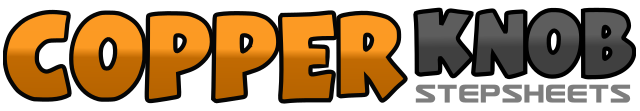 .......Count:32Wall:4Level:Beginner / Improver.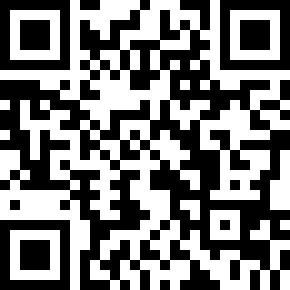 Choreographer:#madebymelissa (UK) - May 2016#madebymelissa (UK) - May 2016#madebymelissa (UK) - May 2016#madebymelissa (UK) - May 2016#madebymelissa (UK) - May 2016.Music:I'm Your Man - Phillip Parsons : (EP - iTunes and amazon)I'm Your Man - Phillip Parsons : (EP - iTunes and amazon)I'm Your Man - Phillip Parsons : (EP - iTunes and amazon)I'm Your Man - Phillip Parsons : (EP - iTunes and amazon)I'm Your Man - Phillip Parsons : (EP - iTunes and amazon)........1&2&Kick Right foot forward twice, rock back onto right foot and recover onto left3&4Step Forward onto Right, Step left next to right, step forward onto right5&6Step left to side and rock on it then recover weight onto right foot7&8Step left behind right, step right to the side, step left over right, weight on left9&10&Step right foot slightly forward and turn ¼ turn to left, repeat11&12Run forward three short steps right left right13&14Scuff left heel against right and step left forward (weight remains on right foot) and hip bump to left (diagnonally)15&16&Bump Hips twice to the right and twice to the left  (diagonally)17&18Step left behind right make ¼ turn over left shoulder step onto right then left19-20Step right foot to side step left alongside right21&22Step right to side, step left foot alongside right and making ¼ turn right over  right shoulder stp right foot forward23&24step left foot forward turn ½ turn over right shoulder stepping onto right foot, step left next but slightly apart from right25&26&Stomp Right foot, scuff left next to right hitch left knee then stomp onto left27&28Keeping weight on left Stomp right foot and fan toes to right and back and transfer weight to right foot29&30Rock left to side recover onto right and scuff left heel31&32Step back on left foot ,step right in place and step left in place